NORMALSTADGAR FÖR DEN IDEELLA KORPFÖRENINGENKorpens stadgar.Vad säger dom egentligen?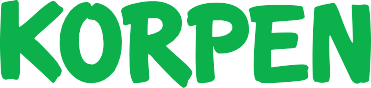 Svenska Motions- idrottsförbundetNormalstadgar förden ideella korpföreningen(föreningen namn)bildat den (datum/år) med säte i (kommun) Organisationsnummer *Det ska vara enkelt att vara med i KorpenInga konstigheter, helt enkelt. Men så finns ju det här med stadgar **.Stadgarna är de regler vi ska följa som förening. De är skrivna på etträtt knastertorrt språk, lite som det finstilta och juridiskt bindande då vi nästan varje dag klickar ”Godkänn” på datorn. Och handen på hjärtat – det är inte många av oss som läser ”Användarvillkoren” när vi godkänner en uppdatering av en programvara eller användarvillkoren i Facebook.För ett ovant öga kan stadgarna kännas som en textmassa som är hopplös att traggla sig igenom. Men det är en viktig textmassa för oss i Korpen. Här finns allt som bland annat förklarar varför vi finns, våra rättigheter och skyldigheter samt den demokratiska upp- byggnaden av Korpens verksamhet.Det är ju lite olika förutsättningar för de ideella föreningarna inom Korpen, med varierande storlek, omfattning och typ av verksamhet. Därför kan det bli nödvändigt med anpassningar i stadgarna. I så fall måste anpassningarna godkännas av Korpen Svenska Motionsidrotts- förbundet. För att den lokala föreningen ska kunna betraktas som en juridisk person måste de här uppgifterna finnas med:den lokala föreningens namnändamål och verksamhetsområdemedlemskapföreningens organisation och dess beslutsmässighetårsmöten – tid, kallelse och representation samt dagordningregler för stadgeändring och föreningens upplösning.Här får du nu en mer vardaglig förklaring av vad våra stadgar innebär. Det finstilta, alltså själva stadgarna hittar du i de gröna rutorna.* Organisationsnummer – på samma sätt som vi människor har personnummer har varje företag, organisation med flera ett organisationsnummer för att identifiera sig.** Stadgar – för att kunna bilda exempelvis en ekonomisk förening, ideell förening eller stiftelse krävs det stadgar, alltså interna regler.Kapitel 1 och 2 Ändamål,verksamhetsidé och värdegrundVarför finns vi? Vad gör vi? Vad vill vi? Hur når vi dit? Gör vi det vi har sagt vi ska göra? I stadgarna beskriver viKorpens ändamål, verksamhetsidé och värdegrund. De ska vara så tydliga som möjligt och beskriva verksamheten– därför finns Korpen. Korpens verksamhetsidé är att det ska vara enkelt för människor att sporta och ha kul tillsammans och i Korpen möts du av glädje, gemenskap och alla är välkomna.* Korporation – en sammanslutning som erkänns som juridisk person. För att kunna vara korporation krävs också att det finns stadgar.** Värdegrund – som det låter handlar det om själva grunden för våra värderingar, en kompass för hur vi ska agera etiskt i vår organisation.Kapitel 3Korpens beslutande organisationVem är det som har rätt att fatta beslut inom din korp- förening? Svaret är årsmötet, ett extra årsmöte och styrel- sen. Lite längre fram kan du läsa mer om vad våra stadgar säger om årsmöten (kapitel 13) och styrelsen (kapitel 16).Kapitel 4 TillhörighetTillhörighet handlar helt enkelt om vad Korpen och din förening är anslutet till. Jo, föreningen är en del av Korpen Svenska Motionsidrottsförbundet och Riksidrottsförbundet vilkas stadgar och beslut före- ningen måste följa. Din förening tillhör även det specialdistriktsförbund som finns inom det geogra- fiska området där ni är verksamma.Kapitel 5Korpens medlemmarDet här kapitlet beskriver vilka medlemmar som finns inom korpföreningen och vilka rättigheter och skyldigheter medlemmarna har.Det är du som tillsammans med de andra medlem- marna formar korpföreningen och det är ni som tillsammans utgör föreningen. Utan medlemmar ingen förening, så enkelt är det.Men för att räknas som medlem måste du betala medlemsavgiften. Förutom att du då har rätt att delta i verksamheten har du också rätt att delta i beslut som rör korpföreningen. Som medlem kan du delta i en annan korpförenings verksamhet utan att du behöver betala ny medlemsavgift. Däremot kan du behöva betala en aktivitetsavgift. Du kan alltså träna med Korpen när du är på besök på en annan ort.Som medlem måste du så klart följa föreningens stadgar och beslut.* Öppet arrangemang – är av engångskaraktär. Återkommande erbjudande om att delta i ett arrangemang för en och samma individ är att betrakta som vanlig verksamhet vilket kräver medlemskap.Kapitel 6 MedlemsavgifterVem bestämmer storleken på medlemsavgiften för den ideella föreningen inom Korpen? Det gör års- mötet. Kort och gott.Kapitel 7 Medlemmar iandra korpföreningarSom medlem i en korpförening har du rätt att delta i en annan korpförenings verksamhet utan att behöva betala ny medlemsavgift. Däremot kan du behöva betala en aktivitetsavgift till den andra föreningen.Kapitel 8 Sammansättningav styrelse med meraDet är viktigt med en förening som tänker stort, kreativt och leds på ett proffsigt sätt. Det får vi genom smart sammansatta styrelser, valberedningar och kommittéer. Om vi bara ser till att vara allsidiga, representativa och jobba för människors lika värde så har vi kommit långt i vårt arbete.Kapitel 9 FirmateckningI ett företag eller organisation finns det alltid någon eller några som har rätt att skriva under något somär rättsligt bindande. Det kallas att vara firmatecknare*.Här handlar det om vem det är i korpföreningen och i våra stadgar står det att det är styrelsen eller de personer som styrelsen har bestämt som ska vara firmatecknare.* Firmatecknare – det är den eller de personer som har rätt att skriva under i företagets eller organisationens namn med rättslig bindande verkan.Kapitel 10Verksamhets- och räkenskapsårDet kommer in pengar och det går ut pengar inom Korpen, och allt ska bokföras. När det så kallade verksamhets- och räkenskapsåret är över görs bokslut och årsredovisning för att sammanfatta vår verksamhet och det ekonomiska läget. För Korpen startar verksam- hets- och räkenskapsåret den 1 januari och slutar den 31 december.Kapitel 11 StadgarTrots att många inom din korpförening läser våra stadgar med noggranna och kritiska ögon kan det bli fel. Då finns det möjlighet att göra en förändring och frågan tas upp på nästkommande årsmöte. För att förändringen ska kunna göras måste minst två tredje- delar på årsmötet rösta för förändringen. Är det extra bråttom kan styrelsen avgöra om förändringen ska gå igenom. De ändringar och tillägg som beslutas ska i slutänden godkännas av Korpen Svenska Motions- idrottsförbundet.Kapitel 12Upplösning av korpföreningenKan en korpförening upphöra att existera och läggas ned? Jodå, men då krävs det ett beslut av årsmötet och att minst två tredjedelar av de som har rösträtt röstar för en upplösning. Alla korpföreningens tillgångarska då användas till ett korpfrämjande ändamål som årsmötet beslutar.Kapitel 13 ÅrsmötetÅrsmötet är den viktigaste mötesplatsen i föreningen och där fattas de beslut som gäller till nästa årsmöte.Det är en mötesplats där vi kan mötas i sann demokratisk anda. Men vem kommer kunna ta plats för att vara med och rösta? Jo, alla medlemmar har en röst på årsmötetså du kan ta en plats liksom din korpenkompis.Alla viktiga handlingar som är intressanta för dig som medlem ska finnas tillgängliga senaste sju dagar före årsmötet. Du och alla andra medlemmar och även styrelsen kan lämna förslag som ska behandlas på årsmötet. Alla förslag ska lämnas senast 15 dagar före årsmötet.Om du aldrig varit på ett årsmöte så kommer duvid ett beslut höra församlingen utbrista i ett JA när det är dags för beslut. Det kallas acklamation* eller bifallsrop. På korpföreningens årsmöte vinner de förslag som får flest röster.* Acklamation – är latin för bifallsrop och används vid möten där deltagarna ropar Ja!. På Korpens förbundsmöte används acklamation vid omröstningen.forts. Kapitel 13 ÅrsmötetKapitel 14 ValberedningenValberedningen är en viktig del i arbetet med att leta upp och lyfta fram korpare som vill påverka, driva på och göra Korpen rätt i tiden. Det gör de genom en dialog med föreningens medlemmar. Därefter ger valberedningen förslag på kandidater till styrelsen och revisorer.I stadgarna finns uppgifter om hur många som ska väljas till valberedningen samt valberedningens beslutsmässighet, alltså det minsta antalet ledamöter som måste vara närvarande för att beslut ska kunna fattas.Det finns också uppgifter om när valberedningen ska meddela namnen på de som tackat nej till omval och när de senast ska ge medlemmar med rösträtt sitt för- slag på nästkommande års styrelse.Kapitel 15 RevisorerFör att hålla koll så att inga ekonomiska tokigheter görs utses revisorer. I deras uppdrag ingår att granska föreningens ekonomi och verksamhet. Revisorerna har rätt att granska och ta del av räkenskaper, verk- samhet och förvaltning. Senast 30 dagar före korp- föreningens årsmöte ska de få ta del av handlingar och bokslut och senast 15 dagar före årsmötet lämnar de en så kallad revisionsberättelse som finns med i års- mötehandlingarna.Kapitel 16 StyrelsenEn styrelse för en korpförening – vad gör den för något egentligen? Och vilka är det som sitter i styrelsen?Om vi börjar med vad styrelsen är. Mellan årsmötena är det just styrelsen om leder föreningen och fattar beslut.Styrelsen jobbar utifrån våra stadgar och årsmötets beslut. Det handlar bland annat om att se till att lyssna på medlemmarna, utveckla föreningen och hålla koll på ekonomin.En styrelse består av en ordförande och ett antal personer i olika åldrar, av olika kön och med olika kompetenser och erfarenheter. I stadgarna står det hur många de ska vara och vilka de blir bestäms på årsmötet.Kapitel 17 SektionerI stora korpföreningar kan det finnas sektioner för olika verksamheter. I varje sektion finns det en sektionsstyrelse som oftast väljs vid korpföreningens årsmöte.Det är korpföreningens styrelse som bestämmer vad sektionen och sektionsstyrelsen har för uppdrag och ekonomi.Kapitel 18 TvistVad händer om det uppstår oenighet där en medlem, korpförening, specialdistriktsförbund eller Korpen Svenska Motionsidrottsförbundet är inblandad?I våra stadgar har vi slagit fast att en sådan tvist inte får avgöras i en allmän domstol. Istället ska tvisten avgöras i en särskild nämnd som utses av Riksidrotts- förbundets styrelse.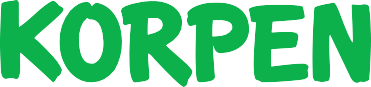 Svenska Motions- idrottsförbundetKorpen Svenska MotionsidrottsförbundetSkansbrogatan 7, Box 11016, 100 61 Stockholm, Telefon 08-699 60 00, info@korpen.se, korpen.se